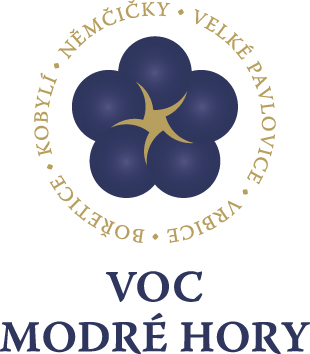 Dne 20. května 2015Velké PavloviceVOC Modré hory na festivalu Frankovek a rosé vín v BratislavěVinaři ze spolku VOC Modré hory si odvezli celkem 12 medailí z jubilejního 
10. ročníku Mezinárodního festivalu Frankovky modré a růžových vín v Bratislavě. Zlatou medaili získalo Rodinné vinařství Jedlička z Bořetic za ledové víno Frankovka 2011.Za VOC Modré Hory se tohoto festivalu zúčastnilo 5 vinařství a odvezlo si jednu zlatou, osm stříbrných a tři bronzové medaile. V konkurenci 150 vzorků vín se opět potvrdil fakt, že červená vína a vína rosé z oblasti Modrých hor mají úspěch a nemusí se bát konkurence a srovnání na trhu vín. Celkové výsledky festivalu je možné najít na www.villavinoraca.sk.Hodnocení našich vinařů: 94.	F1	FM	PS	2011	12,5	2,8	Rodinné vinářství Jedlička ČR	81,00	BM78.	F1	FM	VOC	2012	13,36	0,2	Vinařství Pavel & Radim Stávkovi	ČR                                                                                                                                                             82,6	BM1.	F1	FM	VOC	2013	12,5	0,4	Víno J. Stávek	ČR	              84,67	SM77.	F1	FM	VZH	2012	13,5	1,8	Víno J. Stávek	ČR	              84,67	SM93.	F1	FM	VOC	2011	12,96	0,5	Vinařství Pavel & Radim Stávkovi  ČR                                                                                                                                                     	85,00	SM95.	F1	FM	NZ	2011	13	1,1	VINO Z KOBYLÍ	ČR          	86,00	SM67.	F2	Rosé Novobočky	2014	12	6,2	Víno J. Stávek	ČR	87,67	SM65.	F2	FM	VOC	2014	11,11	5,4	Vít Sedláček	ČR	               87,00	SM74.	F2	FM	VOC	2013	10,47	11,2	Vít Sedláček	ČR	                85,00	SM61.	F2	FM Trkmanska	VOC	2014	12	3,8	Víno J. Stávek	ČR         	84,00	SM51.	F2	FM	VOC	2014	11	0,4	Rodinné vinářství Jedlička	ČR	79,00129.	F3	RM	NZ	2014	12	12,9	Vinařství Pavel & Radim Stávkovi	ČR	                                                                                                                                                80,67	BM146.	F4	FM	2011	9,2	117	Rodinné vinařství Jedlička	ČR	88	ZMPřípadné dotazy zodpoví:Pavla Škrabalová, pavla@vocmodrehory.cz, tel: 734477561